Les « Invendables » RougesVins de la Vallée du Rhône	          Bouteille 75 cl2019 - St Joseph Dard et Ribo                      	 	70.00€ 2020 - St Joseph Les Champs Dard et Ribo 	  87.00€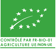 2021 - St Joseph Pierre Gonon	120.00€2020 - St Joseph Domaine Jean Louis Chave	160.00€2019 - Côte Rôtie Côteaux de Bassenon Maison Stéphan		                       250.00€2019 - Côte Rôtie Domaine Jamet						           250.00€Vins de la Loire2021 - Chinon Côteau de Noiré de Philippe Alliet				           	 72.00€2020 - Côteaux du Loir Hommage à Louis Derré Domaine de Bellivière          105.00€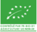 2020 - Volnay Santenots de Fanny Sabre					           170.00€Vins du Sud-Est2020 - Bandol Domaine Tempier Domaine Peyraud				  85.00€2018 - Baux de Provence Domaine Hauvette Cornaline			            110.00€2019 - Pays du Gard Roc d’Anglade						              90.00€2017 - Châteauneuf du Pape Domaine Pierre André					  90.00€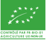 2017 - Châteauneuf du Pape Domaine de Villeneuve les V.Vignes 		105.00€2004 - Languedoc Peyre Rose Clos des Cistes					223.00€2019 - Terrrasses du Larzac Mas Jullien Autour des Jonquières		               84.00€2018 - Cornas de Guillaume Gilles							  85.00€2018 - Cornas Chaillot Thierry Allemand						175.00€2018 - Cornas Reynard Thierry Allemand						190.00€2019 - Pays d’Hérault Maxime Renaudin					            123.00€2020 - Pays d’Hérault Domaine de la Grange des Pères			            240.00€2018 - Fitou Les Mille Vignes L’Idyllique Valérie et Agnès Guérin		180.00€2018 - Fitou Les Mille Vignes Cadette Valérie et Agnès Guérin			150.00€Vin de Bourgogne et Maconnais2021 - Gevrey-Chambertin David Duband					           100.00€2020 - Gevrey-Chambertin Harmand Geoffroy				           117.00€2020 - Gevrey-Chambertin 1er Cru Domaine Trapet Capita		     	           255.00€ 2006 - Chambertin Grand Cru Domaine Trapet		               	        1 000.00€2021 - Morey-St Denis David Duban						 90.00€2020 - Latricieres-Chambertin Grand Cru					           800.00€2017 - Nuits St Georges 1er Cru Clos des Corvées Domaine Prieuré Roch           660.00€	2021 - Nuits St Georges 1er Cru Les Procès David Duband			           136.00€2021 - Clos De La Roche Grand Cru David Duband			           320.00€2017 - Vosne-Romanée Hautes Maizières Domaine Prieuré Roch		           500.00€2017 - Vosne-Romanée Les Suchots Domaine Prieuré Roch		           500.00€Vin D’Alsace2021 - Domaine Barmès-Buecher Vieilles Vignes 100 % Pinot noir	             90.00€